Wind and Solar SPP Solicitation 2016 –Project Proposalfor Commercial Operation of Wind and Solar Small Power Projects Forms 1-17 for Solar facilitiesInstructionsAs explained in the Request for Proposals (RFP), Qualified Bidders are invited to submit a binding Project Proposal in the form of properly completed Forms, Tables, and LRA forms.Each Qualified Bidder must comply with the Project Proposal Submission Procedures outlined in the RFP.  Specifically, a Qualified Bidder must submit three parts:Form of Bid (LRA-1)Technical Proposal  (Forms 1-17, Tables 12.1-12.9)Financial Proposal (LRA-2-to LRA-13)Every data field in every required Form, Table, and LRA form must be completed with a value or the not-available designation “NA.”  Incomplete proposals may be rejected.Qualified Bidders must review the following agreements and Preferred Bidders will subsequently be required to execute the agreements, as applicable:SPPA (LRA-16)Direct Agreement(s), if applicable  (LRA-17)Implementation Agreement (LRA-18)Interconnection Agreement(s) (LRA-19)Distribution Agreement (LRA-20)SOLAR Forms and TablesForms 1-3: Qualification Questionnaire of RFQInstructions:  Bidders should update the information of Form 3 of the RFQ.Form 4-SolarPV: Exemplary Solar Plant Design  Insert Google Map image. Draw rectangle of PV facility area at construction site.Provide WGS84 coordinates of proposed construction site:   _______   Latitude and _______ Longitude Form 5-Solar: Candidate’s Exemplary Financial Model InformationForm 5-Solar:  Instructions to Complete FormCompleting Form 5-Solar provides for an overview of the financial model design of the Bidder.Row 11-13: The total investment costs of interconnection facilities as per DNO design and estimate;Row 19: Enter 0 if the facility output is 100% of Row 18 response for the first year of operation;Row 36, 38: Enter a non-zero inflation rate because the Bid price is fixed over the term of the SPPA.Form 5-Solar:  Bidder CommentsForm 6-Solar:  Solar Facility Description   Form 6-Solar:  Instructions to Complete FormS/N: State the relevant standard(s) or norm(s) of the module design Certifier: State the name of the agency that has certified compliance with the S/N Country: State the country of origin  Form 6-Solar:  Bidder CommentsForm 7-Solar:  CAPEX during construction period of solar projectForm-7-Solar: Instructions to complete form
First, complete data input for Column “Total USD.”  Next, calculate specific costs and complete data input for Column “USD/kW.”  Completing the latter Column is required by the Authority to analyze economy-of-scale variations and sensitivities.Column “% Local Content”:  Estimate the value of local services, goods, and materials in TZS for each CAPEX variable in rows 1 to 21, and then convert to USD at a normative FOREX rate of 1 USD = 2 000 TZS to calculate the percentage of local content in USD.Column “%Total CAPEX”:  Calculate percentage of each CAPEX Spending by dividing each “Total USD” for Rows 1-21 into “Total USD” of Row 22.  Assume “Total USD” for Row 22 equals 100% of “% Total CAPEX.”Calculate the total turnkey costs of Row 30 as the sum of subtotal construction cost of Row 22 and costs stated in Rows 23-29.State the CIF price of CAPEX spending of rows 1 – 4.Financial and insurance costs during construction are information to be provided in Rows 23 - 29 and should be copied from Form 8-Solar.  Form 7-Solar: Bidder CommentsForm 8-Solar: Bid Price and Interconnection Facilities Cost Determination InstructionsForm 9-Solar:  Financial Sources and Uses of Project CompanyForm 9-Solar: Instructions to complete formThe sum of sources must equal the sum of uses“USD Grant” is either a one-time cash grant by a donor agency and/or the project lifetime avoided interest cost in case concessional interest rates of development banks are provided under senior debt coverage. Upfront transaction costs are considered expenses directly related to the planning of the solar project and the establishment of the Project Company, and which may or may not be part of the Project Company balance sheet.  DSRA Funding may be necessary to cover risk of loss of sales revenues due to Significant seasonal variations in solar irradiation, andDefault or delayed payment by offtaker. Form 9-Solar: Bidder CommentsForm 10-Solar:  Solar Field Layout at LocationInstructions:(i) Insert map image of suitable resolution.  Draw periphery of construction site and provide it’s rectangular or polygon WSG84 coordinates.(ii) Overlay a sketch of the solar field layout and indicate geographic South.Form 11-Solar:  Proposed Layout and Solar Facility Output PerformanceForm 11-Solar:  Instructions to complete form Row 26: The GWh sent with a probability of at least 90% and recorded at the Main Meter; Row 27: The MWh sent with a probability of at least 90% and recorded at the Main Meter;Row 31: Subtract the sum of row 28, 29 and row 30 values from row 27 value;Multiplying the result of row 31 by the term of the SPPA represents the total MWh sold by the project company to the DNO under the SPPA.Form 11-Solar: Bidder CommentsForm 12-Solar:  Site Assessment (Latitude_________________ and Longitude ____________________)Table 12.1:  Overview of Source Used for Global Horizontal Irradiation (GHI) Data AssessmentFigure 12.1:  Comparison of GHI DataTable 12.2:  Solar Simulation Data of Project Site LocationTable 12.3: On Site Measurements Table 12.4:  Monthly and Seasonal Variation of Design- and Sold-Energy Output Total-D must equal Row 27 of Form-11;Total–S must equal Row 31 of Form-11;Table 12-4: Bidder CommentsTable 12.5:  Monthly Rainfall Pattern at Project LocationTable 12.6:  Additional Site Information  Table 12.7:  Project Site Infrastructure and Connectivity Note: Review and update information already provided under RFQA.  Information on the location of the proposed construction site1.1        Region                                                       1.2   District 1.3 Wards                                                                        1.4 Postal Code 1.5 GPS position (WGS84)   1.5.1 Latitude                                 1.5.2 LongitudeB. Additional supplementary information on the proposed construction site2.1 Present legal owner of the land  2.1.1 Name                                                                 2.1.2 Surname 2.1.3   Company (If the owner is a legal partnership or legal person)2.1.4 Approximate size of proposed construction site in Hectare2.1.5 Present use of land: Commercial           Industrial             Agricultural             Herding              None    2.2 Connectivity of location to public and private infrastructures and water   2.2.1 Distance to nearest sealed public road in km                    2.2.2 Public road number 2.2.3 Distance to nearest interconnection point with the grid in km         2.2.4 Grid voltage kV2.2.5 Distance to the nearest DNO substation in km  2.2.6 Distance to nearest water supply in km           2.2.7 Type of water supply:   Piped             Well             River               Creek   2.2.8 Distance to nearest railway station in km                    2.2.9 Distance to nearest village, dwelling or hamlet in km                 2.2.10 Number of residents 2.2.11 Nearest transponder for mobile terrestrial telecommunication in km2.2.12 Landline/mobile network operators Table 12.8:  Images of Proposed Construction SiteInstructions:  Review and update if necessary images provided in RFQ Qualification Questionnaire.Table 12.9:  Consents and Permits Checklist Each Qualified Bidder must produce evidence, that the following is in place when a Project Proposal is submitted:Instructions:  Select appropriate block and blacken it by using the shading button of MS word, and attach proof/documentation for response chosen. 
Form 13-Solar: Deemed output model Qualified Bidder is hereby advised of constrained off or down events (CODE) and associated risks of loss of sales volume and revenues.  Loss of revenues may be or may be not compensated by the DNO under provisions of the SPAA depending on the nature of the CODE. (i) Qualified Bidder’s proposed methodology of determination of deemed output:(ii) Monitoring system, prognosis software and sensors to record output performance of solar facility in support of the methodology to determine deemed outputForm 14-Solar:  Organogram of Project Company registered under the Laws of TanzaniaInstructions:  Show hierarchy, responsibilities, and relationships.Form 15-Solar:  Project Implementation ScheduleInstructions:(i) Provide a detailed project implementation schedule using a software package to show the following minimum details: Activities and milestonesDependency constrainsSlacksCritical pathConcurrent and/or overlapping activitiesActivities that cannot be done until their predecessor activity is complete(ii) Bidders should be aware that obtaining permits and consents as required under the Laws of Tanzania to construct and operate a Project facility may take considerable time and efforts that may go well beyond the efforts to provide for the information in this Project Proposal.(iii) Bidders should be prepared to allocate sufficient time to provide during financial close negotiations with equity and debt providers significantly more comprehensive and more detailed information, as compared to the information provided in the Project Proposal, particularly regarding: Project location, technology choice, relevant component choice, plant design and performance, Renewable energy resource availability and seasonal variations, Qualification of relevant advisors and EPC contractor, Qualification, solvency and experience of subcontractors and equipment suppliers, andFinancial and technical risk mitigation strategies concerning loss of sales volumes and/or loss of revenues due to circumstances beyond the control of the Project Company. Form 16-Solar:  Hybrid and/or Co-generation ProjectsInstructions:(i) Complete this Form only if the solar facility is connected to a main grid or mini grid.(ii) Use Form also for a solar co-generation facility exceeding the 10 MW SPP statutory capacity limit but no existing power facility #1.(iii) Use Form also for a solar co-generation facility exceeding the 10 MW statutory capacity limit and existing power facility #1.Figure 16-Solar:  Hybrid System Diagram and Energy Flow Streams Form 16-Solar: Bidder CommentsForm 17-Solar: Description of Interconnection Facilities Instructions:  Provide below information (indicate “Yes”, “No” or “NA”) about the status of Bidder’s negotiation with the relevant DNO concerning shared responsibilities of engineering, procurement, construction and O&M of the three sections that constitute the interconnection facilities. Refer to Table 17-Solar for guidance about shared responsibilities as prescribed by the SPP legal framework. Form 17-Solar: Bidder CommentsTable 17-Solar: Shared responsibilities of engineering, procurement, construction, operation and maintenance of interconnection facilities  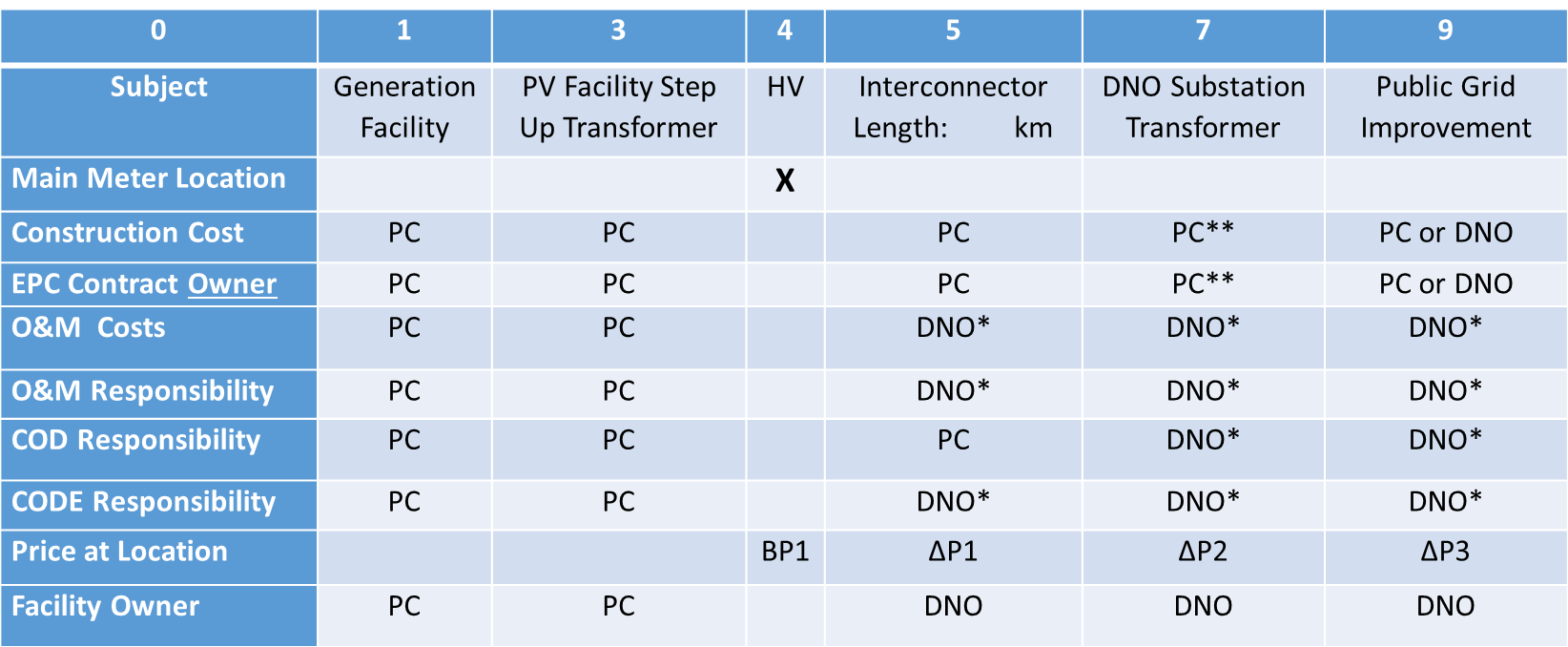 * After Project Company (PC) has transferred fixed assets to DNO and as per provisions of the Interconnection Agreement** Refers to construction and financing of a new substation or retrofitting an existing substation to accommodate the additional RE capacity*** Bid price in Cents/kWh:   BP = BP1 + ΔP1 + ΔP2 + ΔP3Figure 17-Solar:  Proposed Layout of Interconnection FacilitiesTechnical AssessmentLRA FormsForm 1-3-SolarRequest for Qualification FormsLRA-1Project Proposal Submission LetterForm 4 - SolarExemplary Solar Plant/Wind Farm DesignLRA-2Financial Proposal FormForm 5 - SolarCandidate’s Exemplary Financial Model InformationLRA-3Form of FIRST Bid GuaranteeForm 6- SolarSolar Facility DescriptionLRA-4Declaration of Qualified BidderForm 7-SolarCAPEX During Construction PeriodLRA-5Letter of Intent (Consortium Member or Shareholders)Form 8-SolarBid Price and Interconnection Facility Cost LRA-6Tax DeclarationsForm 9-SolarFinancial Sources and Uses of Project CompanyLRA-7Letter of Support from Providers of Corporate FinanceForm 10-SolarSolar Field Layout at LocationLRA-8Letter of Support from Providers of Equity FinanceForm 11-SolarProposed Layout and Facility Output PerformanceLRA-9Letter of Support from Tier-1 Lender(s) (Senior Debt)Form 12-SolarSolar Site AssessmentLRA-10Resolution of Bidder (if Project Company is established)Table 12.1Global Horizontal Irradiation Data Sets ComparisonLRA-11Resolution of Each Member of Consortium or ShareholdersTable 12.2Bidder-Selected GHI Data Set SimulationLRA-12Certificate of Independent Bid DeterminationTable 12.3Solar On-Site MeasurementsLRA-13Confidentiality UndertakingTable 12.4Monthly and Seasonal Variations of OutputLRA-14Withdrawal of BidTable 12.5Monthly Rainfall Pattern at Project LocationLRA-15Form of SECOND Bid GuaranteeTable 12.6Additional Site InformationLRA-16Standardized Power Purchase Agreement (SPPA)Table 12.7Site Infrastructure and ConnectivityLRA-17Direct Agreement(s)Table 12.8Site Images GalleryLRA-18 Implementation AgreementTable 12.9Relevant Consents and Permits Checklist AvailabilityLRA-19Interconnection AgreementForm 13-SolarDeemed Output ModelLRA-20Distribution AgreementForm 14-SolarOrganogram of Project CompanyLRA-21Withdrawal of Successful BidForm 15-SolarProject Implementation ScheduleForm 16-Solar Hybrid and/or Co-generation Projects Form 17-SolarDescription of Interconnection FacilitiesExemplary layout of proposed PV solar power plant 1-10 MWExemplary layout of proposed PV solar power plant 1-10 MW1Available area for PV solar field__________ Hectare 2Global irradiation inclined at ____Degree___________ kWh/m2 per annum3Module inclination at location___________ Degree4Module azimuth___________ Degree5Plant layout pitch___________ meters6Plant space between rows ___________ meters7Shading angle____________ Degree8 Total installed capacity____________ MWp9Number of modules10Rated single module capacity____________ Wp11Number of modules per string 12Number of strings per inverter13Number of inverters 14Installed inverter capacity____________ MVA15 Typical module make and type16Typical inverter make and type17Expected project life cycle output _______ MWh sent at Main Meter for ______ years18Solar resource assessment 19-  GHI resources data bank?      Yes/NoRef:20- On site monitoring?     Yes/NoMonitoring since mm/yyyy until mm/yyyyTechnology:  Solar/Wind __ MW installedTechnology:  Solar/Wind __ MW installedTechnology:  Solar/Wind __ MW installedPlant Capacity Factor ____%Candidate’s responseCandidate’s response#FlagData specificationData specificationValueUnit1End of quarter financial model start date End of quarter financial model start date Date2Construction durationConstruction durationmonths3Construction delays Construction delays months4Delay cost per month in primary currency Delay cost per month in primary currency CCC/month5PV facility operational life, which includes ramp up period PV facility operational life, which includes ramp up period Years 6Primary/secondary currency pair Primary/secondary currency pair CCC/TZS7ContingencyContingency%8 Model start date currency pair valueModel start date currency pair valueCCC/TZS9Power plant name plate (design) capacityPower plant name plate (design) capacityMW10 Power plant cost in primary currency per MW installedPower plant cost in primary currency per MW installedCCC/MW11A- Interconnection line to connect to DNO Grid A- Interconnection line to connect to DNO Grid CCC12B- DNO interconnection point upgrading (substation) B- DNO interconnection point upgrading (substation) CCC13C- Reinforcement of DNO grid costC- Reinforcement of DNO grid costCCC14D- Other CAPEX during construction period (                           )D- Other CAPEX during construction period (                           )CCC15Row 10 to 14 fixed asset depreciation Row 10 to 14 fixed asset depreciation years16CAPEX spend profile during construction duration CAPEX spend profile during construction duration %/month17Degradation of plant output per annumDegradation of plant output per annum% linear18First full year normal operation sent MWh per MW First full year normal operation sent MWh per MW MWh/MW19Ramp-up generation period in number of quarters Ramp-up generation period in number of quarters Number20Average reduced output per quarter during ramp up periodAverage reduced output per quarter during ramp up period%21Post-tax RoE expectations in primary currency CCCPost-tax RoE expectations in primary currency CCC%22Senior debt/equity ratio Senior debt/equity ratio % /%23Senior debt tenor in primary currency Senior debt tenor in primary currency years24Grace period senior debtGrace period senior debtyears25All-in rate per annum for senior debt All-in rate per annum for senior debt %26Loan up-front feeLoan up-front fee%27Commitment fee per annum Commitment fee per annum % 28DSCR lockupDSCR lockupx29DSCR target for repayment profileDSCR target for repayment profilex30Export guarantee (____ CCC Million of equipment covered)Export guarantee (____ CCC Million of equipment covered)CCC31Export guarantee feeExport guarantee fee% of row 3032Debt service reserve account DSRA if any  (initial balance), Debt service reserve account DSRA if any  (initial balance), CCC33Corporate tax rateCorporate tax rate%34Withholding tax rate on primary currency dividendsWithholding tax rate on primary currency dividends%35Fixed O&M costs per MW and yearFixed O&M costs per MW and yearCCC/MW36Fixed O&M nominal cost escalation, per annumFixed O&M nominal cost escalation, per annum%37Variable O&M nominal cost Variable O&M nominal cost CCC/MWh38Variable O&M nominal cost escalation, per annumVariable O&M nominal cost escalation, per annum%39Working capital account (if necessary) Working capital account (if necessary) CCC#Components/ServicesInstalled Capacity: _______MWp on area of _______Hectare1PV Module (____Wp/module and No______)S/N:                                   Certifier :                                      Type:Manufacturer:                                                                            Country:        2Invertors  (___kVA rating and No:________ )S/N:                                   Certifier:                                      Type: Manufacturer:                                                                            Country:  3Solar combiner boxes (No____)S/N:                                   Certifier:                                      Type: Manufacturer:                                                                             Country:  4Hardware to monitor plant performance Manufacturer:                                                                             Country:  5Underground cable protection material and structure Type:6Substation or step-up transformer to feed into interconnection line connecting to gridS/N:                                    Type:Manufacturer:                                                                               Country:7PV module support and foundation structureCompany: Type of support (material):8Surveyor services for foundation structureCompany: 9DC wiring (___mm2 and length _______meter)(on-site)S/N:                                    Type:Manufacturer:                                                                                Country:        10 AC wiring  (length ______meter) (on-site)S/N:                                    Type:Manufacturer:                                                                                Country:        11Earthing and lighting protection (Sub) Contractor or EPC:12Fencing (______running meters)Height:                          Type and material:Manufacturer:                                                                                 Country: 13Earth movement for access road, cables, leveling, foundations, and substation(Sub) Contractor or EPC:14Temporary and permanent building construction(Sub) Contractor or EPC: 15Metrological station Type:                                                   Manufacturer:                                                                                Country:15Water supply infrastructure construction and water supply servicesContractor (infrastructure):Water supplier:# CAPEX Spending; Installed Capacity: _____MWp        USD/kWpTotal USD % Local Content% Total CAPEX1PV Module 2Inverter3Solar combiner boxes 4Hardware to monitor plant performance 5Cable protection material and structure 6PV facility substation and step-up transformer 7PV module support and foundation structure8Surveyor services for foundation structure 9DC wiring 10 AC wiring11Earthing and lighting protection12Fencing of project site13Earth movement 14Temporary and permanent buildings (except #6)15Meteorological station16Water supply infrastructure17Security services during construction18Installation (labor) cost (electrical system parts)19Installation (labor) cost (mechanical system parts)20Electricity supply during construction21Other administration and management cost22Subtotal construction cost23Interest during construction24Withholding tax25Upfront fee26Commitment fee27Export credit guarantee fee28MRA Funding29DSRA Funding30Total turnkey cost100%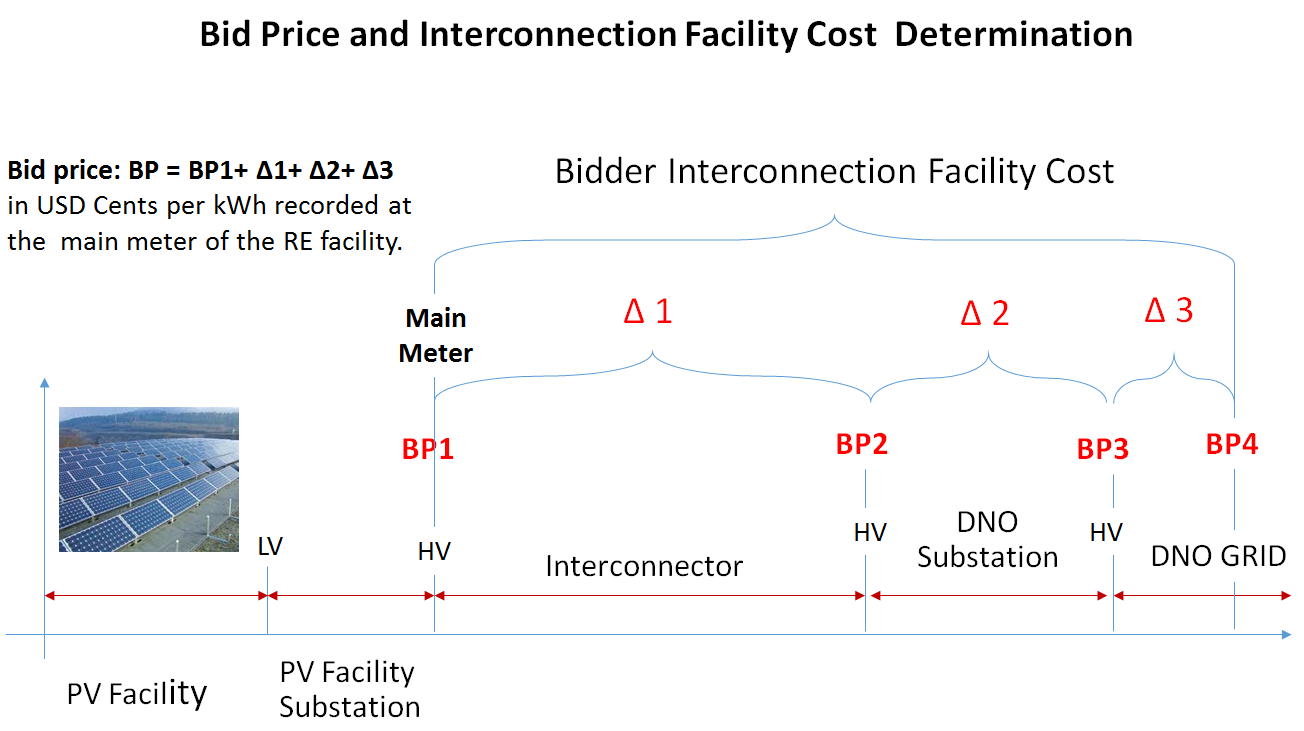 Example calculationBid Price (BP) is referenced to the Main Meter at the high voltage side of the step-up transformer of the RE facility. This reference point allows a fair comparison of the generation cost of kWh injected via the interconnection facilities into the DNO grid.Under the SPP competitive bidding procedure and the SPPA the bidder will also pay for all interconnection infrastructure investments such as the interconnection line between the RE facility and the DNO substation, any upgrading of the DNO substation or construction of a new substation, and any investment in the reinforcement of the DNO grid to allow for a safe injection and distribution of RE power.Interconnection facilities specification based on technical requirements as prescribed by the grid code and turnkey cost estimates are provided by the DNO to the bidder to enable the bidder to calculate the bid price BP as shown in the example. All interconnection facilities will become property of the DNO at the Commercial operation Day (COD).Operation and maintenance and associated O&M costs are the responsibility of the DNO after the COD.Bid Price (BP) is referenced to the Main Meter at the high voltage side of the step-up transformer of the RE facility. This reference point allows a fair comparison of the generation cost of kWh injected via the interconnection facilities into the DNO grid.Under the SPP competitive bidding procedure and the SPPA the bidder will also pay for all interconnection infrastructure investments such as the interconnection line between the RE facility and the DNO substation, any upgrading of the DNO substation or construction of a new substation, and any investment in the reinforcement of the DNO grid to allow for a safe injection and distribution of RE power.Interconnection facilities specification based on technical requirements as prescribed by the grid code and turnkey cost estimates are provided by the DNO to the bidder to enable the bidder to calculate the bid price BP as shown in the example. All interconnection facilities will become property of the DNO at the Commercial operation Day (COD).Operation and maintenance and associated O&M costs are the responsibility of the DNO after the COD.SOURCES  Million USDMillion USD%USESUSESUSESMillion USD %USD EquityConstruction CostsConstruction CostsConstruction CostsUSD GrantInterest During Construction Interest During Construction Interest During Construction Senior 1Withholding TaxWithholding TaxWithholding TaxSenior 2Upfront FeeUpfront FeeUpfront FeeSenior 3Commitment FeeCommitment FeeCommitment FeeSenior 4Export Credit Guarantee FeeExport Credit Guarantee FeeExport Credit Guarantee FeeSenior 5MRA FundingMRA FundingMRA FundingMezzanine Debt DSRA FundingDSRA FundingDSRA FundingSum100%SumSumSum 100%Upfront transaction costs before commencement of construction, Million USDUpfront transaction costs before commencement of construction, Million USDUpfront transaction costs before commencement of construction, Million USDUpfront transaction costs before commencement of construction, Million USDUpfront transaction costs before commencement of construction, Million USDUpfront transaction costs before commencement of construction, Million USDUpfront transaction costs before commencement of construction, Million USDUpfront transaction costs before commencement of construction, Million USDUpfront transaction costs before commencement of construction, Million USDUpfront transaction costs before commencement of construction, Million USDLead SponsorLead SponsorConsortium Members 1Available area for PV solar field__________ Hectare 2Global irradiation inclined at ____ Degree___________kWh/m2 per annum3Module inclination at location___________Degree4Module azimuth___________Degree5Plant layout pitch___________ meters6Plant space between rows___________ meters7Shading angle____________Degree8 Total installed capacity____________MWp9Number of modules10Rated single module capacity____________Wp11Number of modules per string 12Number of strings per inverter13Number of inverters14Total installed inverter capacity____________MVA15Module type16 Module ManufacturerName:Country of Origin:17Imported from which country?18 Module Certifier based on IEC EN 61215 or IEC EN 61646 Name:Country:19Module Certifier based on safety test in accordance with IEC EN 61730-1/2Name:Country: 20Inverter type21Inverter manufacturerName:Country of Origin:22Imported from which country?23Inverter safety standards Certifier based on IEC 62 109-1 and IEC 62 109-2Name:Country:24Inverter grid connection standards Certifier on IEEE 1547 and IEEE 1547.1Name:Country:25Inverter MPPT efficiency testing Certifier based on EN 50530 and IEC 61683Name:Country:26Bidder’s expected project lifecycle output _______ GWh sent over ______years  (PPA term)27Bidder’s expected design energy output _________ average MWh sent per year28Estimated loss of sales volume due to scheduled outages of the PV facility _________average MWh per year29Estimated loss of sales volume due to non-scheduled outages of the PV facility_________average MWh per year30Estimated loss of sales volume due to scheduled or non-scheduled outages of the facilities owned and operated by DNO _________average MWh per year31Bidder’s expected sold energy output_________  average MWh per yearComparison of Available Data SetsComparison of Available Data SetsComparison of Available Data SetsComparison of Available Data SetsData Set -1Data Set-2Data Set-3Name of Data Set Acquisition Period (yyyy - yyyy)UnitskWh/m2kWh/m2kWh/m2JanFeb MarAprMayJunJulAugSepOctNovDecTotalDifference to Data-Set-1 in (%)0% Bidder selected data set number used for simulation: Bidder selected data set number used for simulation: Bidder selected data set number used for simulation: Bidder selected data set number used for simulation:GHIAmbient TemperatureRHMonthkWh/m2Degree Celsius%JanFeb MarAprMayJunJulAugSepOctNovDecYearMonthly Statistics (kWh/m2)MinimumMaximumAverageStandard DeviationRelative Standard Deviation (%)Hourly Statistics (W/m2)MinimumMaximumAverageStandard DeviationRelative Standard Deviation (%)Meteorological measuring station installed Meteorological measuring station installed Meteorological measuring station installed Yes /NoYes /NoSince (mm/yyyy):Since (mm/yyyy):Manufacturer(s) and Type Sensors-1            GHI             Temperature            Temperature             Relative Humidity             Relative Humidity             Relative HumiditySensors-2           Wind direction           Wind speed          Wind speed            Rainfall            Rainfall            RainfallData transfer     Manual download         ireless terestrial         ireless terestrial         ireless terestrial         ireless terestrial              SatelliteFull name, address, email of advisor for data collection, analysis, accuracy, and reporting Full name, address, email of advisor for data collection, analysis, accuracy, and reporting Full name, address, email of advisor for data collection, analysis, accuracy, and reporting Full name, address, email of advisor for data collection, analysis, accuracy, and reporting Full name, address, email of advisor for data collection, analysis, accuracy, and reporting Full name, address, email of advisor for data collection, analysis, accuracy, and reporting Full name, address, email of advisor for data collection, analysis, accuracy, and reporting Date of latest  measurement report (mm/yyyy):Date of latest  measurement report (mm/yyyy):Date of latest  measurement report (mm/yyyy):Date of latest  measurement report (mm/yyyy):Date of latest  measurement report (mm/yyyy):Date of latest  measurement report (mm/yyyy):Date of latest  measurement report (mm/yyyy):Table-D: Design Energy Output Table-D: Design Energy Output Table-D: Design Energy Output MonthMWh/MWSeasonal Output MWh/MWJanuaryFebruaryMarchQuarter-1:AprilMayJuneQuarter-2:JulyAugustSeptemberQuarter-3OctoberNovemberDecember Quarter-4:Total-DTable-S: Sold  Energy Output Table-S: Sold  Energy Output Table-S: Sold  Energy Output Table-S: Sold  Energy Output MonthMWh/MWMWh/MWSeasonal Output MWh/MWJanuaryFebruaryMarchQuarter-1:AprilMayJuneQuarter-2:JulyAugustSeptemberQuarter-3OctoberNovemberDecember Quarter-4:Total-SReduction %= (1- ((Total-D)-(Total-S)))/(Total-D)= (1- ((Total-D)-(Total-S)))/(Total-D)1Data Source:Data Source:Data Source:2Acquisition Period:Acquisition Period:3MonthmmInsert graphic of average monthly rainfall pattern:4JanInsert graphic of average monthly rainfall pattern:5FebInsert graphic of average monthly rainfall pattern:6MarInsert graphic of average monthly rainfall pattern:7AprInsert graphic of average monthly rainfall pattern:8MayInsert graphic of average monthly rainfall pattern:9JunInsert graphic of average monthly rainfall pattern:10JulInsert graphic of average monthly rainfall pattern:11AugInsert graphic of average monthly rainfall pattern:12SepInsert graphic of average monthly rainfall pattern:13OctInsert graphic of average monthly rainfall pattern:14NovInsert graphic of average monthly rainfall pattern:15DecInsert graphic of average monthly rainfall pattern:16TotalInsert graphic of average monthly rainfall pattern:1Vegetation2Fauna2Land Category  3Soil Type4 Max Elevation Difference 5Seismic Activities6Flooding history12Title:Title:Title:Title:Date taken: Date taken: Date taken:Date taken:34Title:Title:Title:Title:Date taken:Date taken:Date taken:Date taken:56Title:Title:Title:Title:Date taken:Date taken:Date taken:Date taken:78Title:Title:Title:Title:Date taken:Date taken:Date taken:Date taken:910Title:Title:Title:Title:Date taken:Date taken:Date taken:Date taken:1112Title:Title:Title:Title:Date taken:Date taken:Date taken:Date taken:#Consent/Permit1Land Rights 1.1Copies of the title deeds evidencing ownership of the project site by the Qualified Bidder.1.2An option, lease, or sale of land agreement from the legal owner exercisable at the Qualified Bidder’s instance and unconditional in all significant respects.1.3Proof that all necessary applications, including but not limited to land use change, subdivision, removal of restrictive conditions, and zoning applications have been made by the Qualified Bidder to secure the right to lawfully use the Project Site for the intended purpose of constructing and operating the proposed Facility.2Environmental Consents  (fauna, flora, water, soil, air, protected sites)2.1All the requisite Environmental Consents for the project have been obtained.2.2Qualified Bidder has identified all other Environmental Consents that are required for the proposed Facility to be lawfully developed, constructed, and connected to a Distribution System or a Transmission System, and operated in accordance with the SPPA.2.3Full description of the progress made by Qualified Bidder in obtaining any Environmental Consents which may be required for the Project that have not been obtained at Bid Submission Date, and indication by when the Bidder anticipates being able to secure these; 2.4Hard copy of the Environmental and Social Impact Assessment approved for the site, and include substantive details of all objections to the development of the Facility received during any public participation process conducted and any appeals that may be necessary for Project environmental clearance.3Others 3.13.1.1 Written confirmation of a water allocation for all the water consumption needs of the Project from a water services provider or a written non-binding confirmation of water availability for the Project from <Water Authority>.3.1.2 Consent of the <Civil Aviation Authority> to erect a potential obstacle to aviation or confirmation from the <Civil Aviation Authority> that no such consent is necessary.1Existing or new power facility #1Capacity:              MW installed;   Capacity Factor:        %;   Primary energy type:Capacity:              MW installed;   Capacity Factor:        %;   Primary energy type:2Legal Owner/operator of #13Exported output in MWh of #12011:                  ;       2012:                   ;   2013:                   ;      2014:                         ;   2015                    2011:                  ;       2012:                   ;   2013:                   ;      2014:                         ;   2015                    5Self-Consumed MWh of  #12011:                  ;       2012:                   ;   2013:                   ;      2014:                         ;   2015                    2011:                  ;       2012:                   ;   2013:                   ;      2014:                         ;   2015                    4Power facility #1 connected to  Main Grid;             Mini Grid;               Neither Buyer: 6Proposed solar facility #2Capacity:           MW installed;    Design output:               MWh sent/year;        Capacity factor:           %Capacity:           MW installed;    Design output:               MWh sent/year;        Capacity factor:           %7Solar facility #2 connected toMain Grid;             Mini Grid;                the captive power busbar of  partial self-consumption  Main Grid;             Mini Grid;                the captive power busbar of  partial self-consumption  8Exported output in MWh of #2 Estimates:   2017:                ;       2018:                  ;   2019:                  ;      2020:               ;   2021                    Estimates:   2017:                ;       2018:                  ;   2019:                  ;      2020:               ;   2021                    9Self-Consumed MWh of  #2Estimates:   2017:                ;       2018:                  ;   2019:                  ;      2020:               ;   2021                    Estimates:   2017:                ;       2018:                  ;   2019:                  ;      2020:               ;   2021                    10Legal owner/operator of #28Solar project site          Within site of #1;             Adjacent to #1 ;              Distanced from #1  by _____km           Within site of #1;             Adjacent to #1 ;              Distanced from #1  by _____km 9Purpose(s) of solar facility            Fossile fuel saver;                           Capacity addition;                   Other: ________________                   Fossile fuel saver;                           Capacity addition;                   Other: ________________        10(i) Provide system diagram  (Figure 16-Solar) showing:Existing or new power generation facility #1 as the case may beProposed PV facility #2Interconnection of facility #1 with Main Grid or Isolated Mini-Grid, if applicableInterconnection of facility #1 with facility #2 Interconnection of solar facility #2 with Main Grid or Isolated Mini-Grid (ii)  Clearly indicate in Figure 16-Solar  typical expected annual export  and self-consumption MWh streams of the  output of facility #2  and the output of existing or new  facility #1 , or provide a Sankey diagram.(i) Provide system diagram  (Figure 16-Solar) showing:Existing or new power generation facility #1 as the case may beProposed PV facility #2Interconnection of facility #1 with Main Grid or Isolated Mini-Grid, if applicableInterconnection of facility #1 with facility #2 Interconnection of solar facility #2 with Main Grid or Isolated Mini-Grid (ii)  Clearly indicate in Figure 16-Solar  typical expected annual export  and self-consumption MWh streams of the  output of facility #2  and the output of existing or new  facility #1 , or provide a Sankey diagram.(i) Provide system diagram  (Figure 16-Solar) showing:Existing or new power generation facility #1 as the case may beProposed PV facility #2Interconnection of facility #1 with Main Grid or Isolated Mini-Grid, if applicableInterconnection of facility #1 with facility #2 Interconnection of solar facility #2 with Main Grid or Isolated Mini-Grid (ii)  Clearly indicate in Figure 16-Solar  typical expected annual export  and self-consumption MWh streams of the  output of facility #2  and the output of existing or new  facility #1 , or provide a Sankey diagram.#SubjectInterConnectorDNOSubstationDNO Grid1Agreement reached on Main Meter location 2Agreement reached on cost estimates of construction of interconnection facilities 3Agreement reached on ownership, form and manner of EPC contract(s) to construct interconnection facilities 5Agreement reached on which party covers O&M cost over the term of the SPPA6Agreement reached on O&M responsibility of interconnection facilities over the term of the SPPA7Agreement reached on shared responsibilities with respect to agreed commercial operation date (COD)8Agreement reached on shared responsibilities of reimbursement for loss of revenues due to CODE9Agreement reached on form and manner of transfer of ownership of interconnection facilities as the case may be 